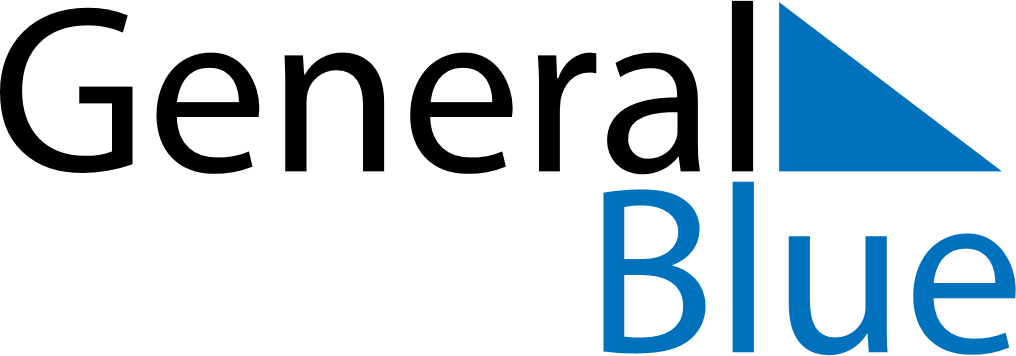 August 2024August 2024August 2024August 2024August 2024August 2024Ylivieska, North Ostrobothnia, FinlandYlivieska, North Ostrobothnia, FinlandYlivieska, North Ostrobothnia, FinlandYlivieska, North Ostrobothnia, FinlandYlivieska, North Ostrobothnia, FinlandYlivieska, North Ostrobothnia, FinlandSunday Monday Tuesday Wednesday Thursday Friday Saturday 1 2 3 Sunrise: 4:30 AM Sunset: 10:26 PM Daylight: 17 hours and 56 minutes. Sunrise: 4:33 AM Sunset: 10:22 PM Daylight: 17 hours and 49 minutes. Sunrise: 4:36 AM Sunset: 10:19 PM Daylight: 17 hours and 43 minutes. 4 5 6 7 8 9 10 Sunrise: 4:39 AM Sunset: 10:16 PM Daylight: 17 hours and 36 minutes. Sunrise: 4:42 AM Sunset: 10:12 PM Daylight: 17 hours and 30 minutes. Sunrise: 4:45 AM Sunset: 10:09 PM Daylight: 17 hours and 23 minutes. Sunrise: 4:49 AM Sunset: 10:06 PM Daylight: 17 hours and 17 minutes. Sunrise: 4:52 AM Sunset: 10:02 PM Daylight: 17 hours and 10 minutes. Sunrise: 4:55 AM Sunset: 9:59 PM Daylight: 17 hours and 3 minutes. Sunrise: 4:58 AM Sunset: 9:55 PM Daylight: 16 hours and 57 minutes. 11 12 13 14 15 16 17 Sunrise: 5:01 AM Sunset: 9:52 PM Daylight: 16 hours and 50 minutes. Sunrise: 5:04 AM Sunset: 9:49 PM Daylight: 16 hours and 44 minutes. Sunrise: 5:07 AM Sunset: 9:45 PM Daylight: 16 hours and 37 minutes. Sunrise: 5:10 AM Sunset: 9:42 PM Daylight: 16 hours and 31 minutes. Sunrise: 5:13 AM Sunset: 9:38 PM Daylight: 16 hours and 24 minutes. Sunrise: 5:17 AM Sunset: 9:35 PM Daylight: 16 hours and 18 minutes. Sunrise: 5:20 AM Sunset: 9:31 PM Daylight: 16 hours and 11 minutes. 18 19 20 21 22 23 24 Sunrise: 5:23 AM Sunset: 9:28 PM Daylight: 16 hours and 4 minutes. Sunrise: 5:26 AM Sunset: 9:24 PM Daylight: 15 hours and 58 minutes. Sunrise: 5:29 AM Sunset: 9:21 PM Daylight: 15 hours and 51 minutes. Sunrise: 5:32 AM Sunset: 9:17 PM Daylight: 15 hours and 45 minutes. Sunrise: 5:35 AM Sunset: 9:14 PM Daylight: 15 hours and 38 minutes. Sunrise: 5:38 AM Sunset: 9:10 PM Daylight: 15 hours and 32 minutes. Sunrise: 5:41 AM Sunset: 9:07 PM Daylight: 15 hours and 25 minutes. 25 26 27 28 29 30 31 Sunrise: 5:44 AM Sunset: 9:03 PM Daylight: 15 hours and 19 minutes. Sunrise: 5:47 AM Sunset: 8:59 PM Daylight: 15 hours and 12 minutes. Sunrise: 5:50 AM Sunset: 8:56 PM Daylight: 15 hours and 6 minutes. Sunrise: 5:53 AM Sunset: 8:52 PM Daylight: 14 hours and 59 minutes. Sunrise: 5:56 AM Sunset: 8:49 PM Daylight: 14 hours and 53 minutes. Sunrise: 5:59 AM Sunset: 8:45 PM Daylight: 14 hours and 46 minutes. Sunrise: 6:02 AM Sunset: 8:42 PM Daylight: 14 hours and 40 minutes. 